Guía de aprendizaje Religión N° 4.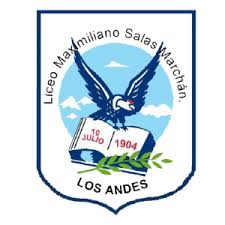 Profesora: Solange Postigo M.Curso: Octavo AObjetivo: Aprender sobre el sentido que nos entregan los valores adquiridos en nuestra vida.Indicador de evaluación: Conversan sobre cómo vivir los valores en su vida juvenil.Instrucciones: Desarrolla las siguientes preguntas, escríbelas en un documento Word, envíalas a spaolapos@gmail.com , donde además deberás escribir tu nombre y curso. Recuerda utilizar una buena ortografía y disposición, para realizar un buen trabajo.TU NOMBRE:                                                                          TU CURSO:¿Qué es Valor?Valor es un concepto amplio que puede referirse a una cualidad, una virtud o un talento personal; al coraje o el descaro de una persona; a la importancia, el precio o la utilidad de algo, así como a un bien o a la validez de una cosa. Como tal, proviene del latín valor, valōris. Como valor también se denomina la importancia, utilidad, significación o validez que le atribuimos a una cosa, ya sea una acción, una idea, una palabra o un ser.Elige uno de los siguientes valores y busca su significado.Honestidad - Solidaridad - Gratitud- Humildad- Prudencia - Respeto- Responsabilidad – Empatía – Tolerancia – Amistad – Paciencia.Crea una representación con el valor elegido, ya sea, a través de un dibujo, comic, acróstico, o en el juego Minecraft, Fortnite o alguno que prefieras, por lo cual, se da la libertad de elegir el medio en el que representes el valor, es por esto que si se te ocurre otra idea de representación, puedes utilizarla.Recuerda colocar tu nombre y curso, Te deseo una buena semana,                       Profesora Solange Postigo.~